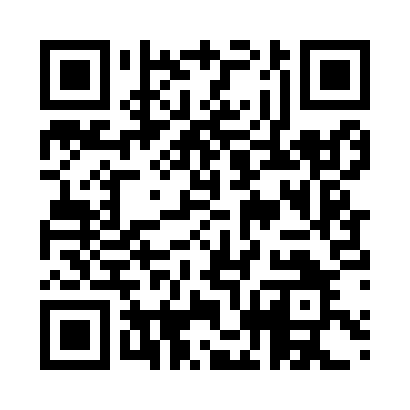 Prayer times for Konop, BulgariaWed 1 May 2024 - Fri 31 May 2024High Latitude Method: Angle Based RulePrayer Calculation Method: Muslim World LeagueAsar Calculation Method: HanafiPrayer times provided by https://www.salahtimes.comDateDayFajrSunriseDhuhrAsrMaghribIsha1Wed4:166:081:126:108:1610:012Thu4:146:061:126:118:1810:033Fri4:126:051:126:118:1910:054Sat4:106:041:116:128:2010:065Sun4:086:021:116:138:2110:086Mon4:066:011:116:138:2210:107Tue4:046:001:116:148:2310:118Wed4:025:591:116:158:2410:139Thu4:005:571:116:158:2510:1510Fri3:585:561:116:168:2710:1711Sat3:575:551:116:178:2810:1812Sun3:555:541:116:178:2910:2013Mon3:535:531:116:188:3010:2214Tue3:515:521:116:188:3110:2315Wed3:495:511:116:198:3210:2516Thu3:485:501:116:208:3310:2717Fri3:465:491:116:208:3410:2818Sat3:445:481:116:218:3510:3019Sun3:435:471:116:228:3610:3220Mon3:415:461:116:228:3710:3321Tue3:395:451:116:238:3810:3522Wed3:385:441:116:238:3910:3723Thu3:365:431:116:248:4010:3824Fri3:355:431:126:248:4110:4025Sat3:335:421:126:258:4210:4126Sun3:325:411:126:268:4310:4327Mon3:315:401:126:268:4410:4428Tue3:295:401:126:278:4510:4629Wed3:285:391:126:278:4610:4730Thu3:275:391:126:288:4610:4931Fri3:265:381:126:288:4710:50